Teaching and Learning BulletinTeaching and Learning BulletinTeaching and Learning BulletinNovember 2019Volume 2, Issue 1Hunter’s Bar Junior School, Sheffield.Hunter’s Bar Junior School, Sheffield.Hunter’s Bar Junior School, Sheffield.Hunter’s Bar Junior School, Sheffield.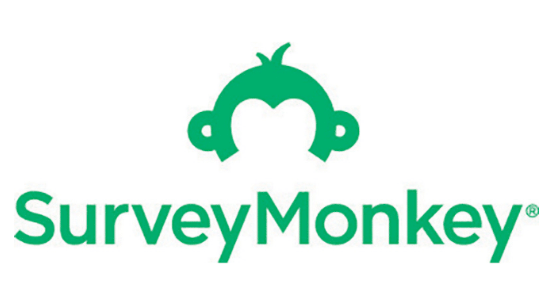 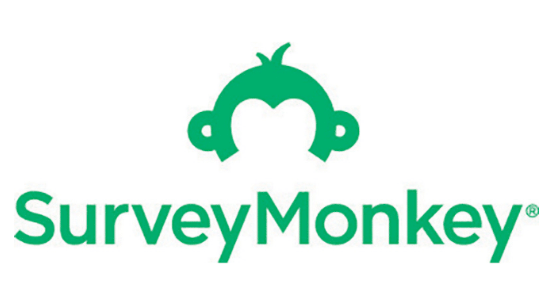 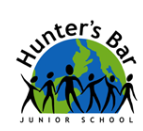 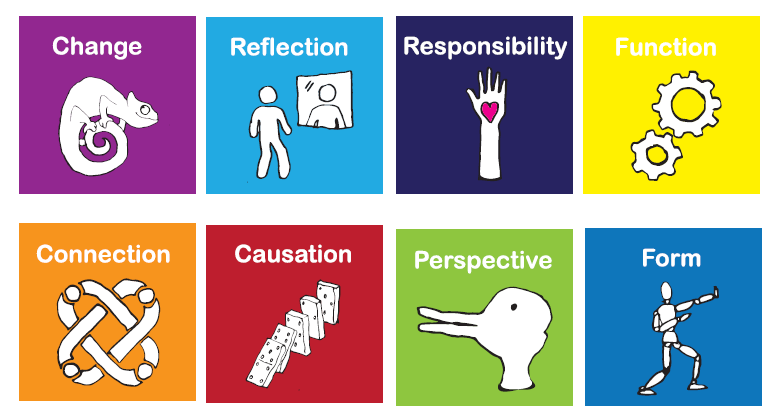 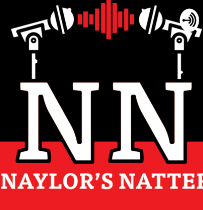 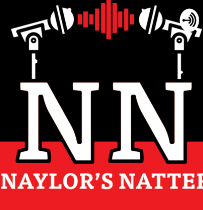 